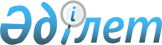 Катонқарағай аудандық мәслихатының 2022 жылғы 30 желтоқсандағы №25/335-VII "2023-2025 жылдарға арналған Ново-Хайрузовка ауылдық округінің бюджеті туралы" шешіміне өзгерістер енгізу туралыШығыс Қазақстан облысы Катонқарағай аудандық мәслихатының 2023 жылғы 8 қарашадағы № 8/105-VIII шешімі
      Катонқарағай аудандық мәслихаты ШЕШТІ: 
      1. "2023-2025 жылдарға арналған Ново-Хайрузовка ауылдық округінің бюджеті туралы" Катонқарағай аудандық мәслихатының 2022 жылғы 30 желтоқсандағы № 25/335-VІI шешіміне мынадай өзгерістер енгізілсін:
      1-тармақ жаңа редакцияда жазылсын:
      "1. 2023-2025 жылдарға арналған Ново-Хайрузовка ауылдық округінің бюджеті 1,2 және тиісінше 3-қосымшаларға сәйкес, оның ішінде 2023 жылға келесі көлемдерде бекiтiлсiн:
      1) кірістер – 60890,0 мың теңге, оның iшiнде:
      салықтық түсiмдер – 6499,0 мың теңге;
      салықтық емес түсiмдер – 0,0 мың теңге; 
      негiзгi капиталды сатудан түсетiн түсiмдер – 1040,0 мың теңге;
      трансферттер түсiмi – 53351,0 мың теңге;
      2) шығындар –61622,0 мың теңге;
      3) таза бюджеттiк кредиттеу – 0,0 мың теңге, оның ішінде:
      бюджеттік кредиттер – 0,0 мың теңге;
      бюджеттік кредиттерді өтеу – 0,0 мың теңге;
      4) қаржы активтерiмен операциялар бойынша сальдо – 0,0 мың теңге, оның ішінде:
      қаржы активтерін сатып алу – 0,0 мың теңге; 
      мемлекеттің қаржы активтерін сатудан түсетін түсімдер – 0,0 мың теңге;
      5) бюджет тапшылығы (профициті) – 0,0 мың теңге; 
      6) бюджет тапшылығын қаржыландыру (профицитін пайдалану) – 0,0 мың теңге:
      қарыздар түсімі – 0,0 мың теңге;
      қарыздарды өтеу – 0,0 мың теңге;
      бюджет қаражатының пайдаланылатын қалдықтары – 732,0 мың теңге.".
      Аудандық мәслихаттың шешімімен бекітілген 1-қосымша осы шешімнің қосымшасына сәйкес жаңа редакцияда жазылсын.
      2. Осы шешім 2023 жылғы 1 қаңтардан бастап қолданысқа енгізіледі. 2023 жылға арналған Ново-Хайрузовка ауылдық округінің бюджеті
					© 2012. Қазақстан Республикасы Әділет министрлігінің «Қазақстан Республикасының Заңнама және құқықтық ақпарат институты» ШЖҚ РМК
				
      Катонқарағай аудандық мәслихатының төрағасы 

Б. Болаев
Катонқарағай аудандық 
мәслихатының 2023 жылғы 8 
қарашадағы №8/105-VIII 
шешіміне қосымшаКатонқарағай аудандық 
мәслихатының 2022 жылғы 30 
желтоқсандағы №25/335-VII 
шешіміне 1-қосымша
Санаты
Санаты
Санаты
Санаты
Барлық кірістер (мың теңге)
Сыныбы
Сыныбы
Сыныбы
Барлық кірістер (мың теңге)
Кіші сыныбы
Кіші сыныбы
Барлық кірістер (мың теңге)
Атауы
1
2
3
4
5
I.Кірістер
60890,0
1
Салықтық түсімдер
6499,0
01
Табыс салығы
1011,0
2
Жеке табыс салығы
1011,0
04
Меншiкке салынатын салықтар
3170,0
1
Мүлiкке салынатын салықтар
193,0
3
Жер салығы
110,0
4
Көлiк құралдарына салынатын салық
2770,0
5
Бірыңғай жер салығы
97,0
05
Тауарларға, жұмыстарға және көрсетілетін қызметтерге салынатын iшкi салықтар
2318,0
3
Табиғи және басқа да ресурстарды пайдаланғаны үшiн түсетiн түсiмдер
2318,0
3
Негізгі капиталды сатудан түсетін түсімдер
1040,0
03
Жердi және материалдық емес активтердi сату
1040,0
1
Жерді сату
1040,0
2
Материалдық емес активтерді сату
0,0
4
Трансферттер түсімі
53351,0
02
Мемлекеттiк басқарудың жоғары тұрған органдарынан түсетiн трансферттер
53351,0
3
Аудандардың (облыстық маңызы бар қаланың) бюджетінен трансферттер
53351,0
Функционалдық топ
Функционалдық топ
Функционалдық топ
Функционалдық топ
Сомасы (мың теңге)
Бюджеттік бағдарламалардың әкiмшiсi
Бюджеттік бағдарламалардың әкiмшiсi
Бюджеттік бағдарламалардың әкiмшiсi
Сомасы (мың теңге)
Бағдарлама
Бағдарлама
Сомасы (мың теңге)
Атауы
Сомасы (мың теңге)
1
2
3
4
5
II. Шығындар
61622,0
01
Жалпы сипаттағы мемлекеттiк көрсетілетін қызметтер 
37975,0
124
Аудандық маңызы бар қала, ауыл, кент, ауылдық округ әкімінің аппараты
37975,0
001
Аудандық маңызы бар қала, ауыл, кент, ауылдық округ әкімінің қызметін қамтамасыз ету жөніндегі қызметтер
37396,0
022
Мемлекеттік органныңкүрделі шығыстары
579,0
07
Тұрғын үй-коммуналдық шаруашылық
12323,0
124
Аудандық маңызы бар қала, ауыл, кент, ауылдық округ әкімінің аппараты
12323,0
008
Елді мекендердегі көшелерді жарықтандыру
10164,0
009
Елді мекендердің санитариясын қамтамасыз ету
560,0
011
Елді мекендерді абаттандыру мен көгалдандыру
515,0
014
Елді мекендерді сумен жабдықтауды ұйымдастыру
1084,0
12
Көлiк және коммуникация
11324,0
124
Аудандық маңызы бар қала, ауыл, кент, ауылдық округ әкімінің аппараты
11324,0
013
Аудандық маңызы бар қалаларда, ауылдарда, кенттерде, ауылдық округтерде автомобиль жолдарының жұмыс істеуін қамтамасыз ету
11324,0
III. Таза бюджеттік кредиттеу
0,0
Бюджеттік кредиттер
0,0
5
Бюджеттік кредиттерді өтеу
0,0
IV. Қаржы активтерімен операциялар бойынша сальдо
0,0
Қаржы активтерін сатып алу
0,0
Мемлекеттің қаржы активтерін сатудан түсетін түсімдер
0,0
V. Бюджет тапшылығы (профициті)
0,0
VI. Бюджет тапшылығын қаржыландыру (профицитін пайдалану)
0,0
7
қарыздар түсімі
0,0
16
қарыздарды өтеу
0,0
8
Бюджет қаражатының пайдаланылатын қалдықтары
732,0
01
Бюджет қаражаты қалдықтары
732,0
1
Бюджет қаражатының бос қалдықтары
732,0